Guideline for the submission of Annual National Reports to the SIOFA Scientific CommitteePurpose of annual national reportsContracting Parties, Cooperating non-Contracting Parties and Participating Fishing Entities shall submit national reports to the Scientific Committee (SC) on an annual basis at least 30 days before its annual meeting in order to keep the SC informed, in a concise format, of their fishing, research and management activities over the previous year. (Ref CMM 2021/02 paragraph 9)Such annual reports do not replace data submissions under any Conservation Management Measure (CMM) developed for the collection, reporting, verification and exchange of data; nor do they replace submission of detailed scientific papers. Catch and effort data should still be submitted to the SIOFA Secretariat in accordance with data submission standards and procedures. Detailed information or scientific analyses on aspects of fisheries should continue to be presented in specific scientific papers to SC meetings.The SC may review these guidelines periodically and update them as required to take into account new reporting requirements established under CMMs or other best practice standards.   It is proposed that national reports submitted to the SIOFA SC be made publicly available on the SIOFA website once available, unless any CCP argue and indicate formally in the abstract, that their report must be placed in the restricted website.Template for the submission of National Reports Annual national reports should include the following sections of specific relevance to the work of the Scientific Committee. Templates are provided in annex 2, they can be used for reporting in each section. Description of fisheriesA general overview description of the fisheries of the flag state concerned over the previous five years, providing summarised information on:Fleet composition (number of vessels by gear type and size and how this has changed by year).Summary tables of effort (trawl fisheries - hours trawled, longline fisheries - number of hooks set, other gears-units appropriate to the gear) and total catches by year, gear-type, season and area.  With respect to area, data should be provided, at a minimum, by the sub-areas at annex 1 of these guidelines.Brief description of significant changes and new developments in fisheries over the past year.Catch, effort and CPUE summariesOverall summary figures of trends in nominal effort, retained catch (tonnes or kilograms as appropriate) and discards (tonnes or kilograms as appropriate) and CPUE in the SIOFA Area over the history of the fishery, including:Trends in nominal fishing effort by gear type over time.Trends in catch by species for the main target, bycatch, associated and depended species.Trends in nominal CPUE by gear type for the main species contributing to catches.Fisheries data collection and research activitiesBrief description of the fisheries data collection systems implemented, and the research and assessment activities conducted, including:Description of the statistical data collection systems in use, and how these have changed or been improved over the past year.Description of fisheries sampling programs or surveys conducted, scientific analyses and stock assessments undertaken, or other relevant research activities conducted.Information on other SIOFA-related research activities over the past year and future research plans.VME Thresholds(for bottom fishing activity only)
Describe threshold levels for encounters with VMEs and any move-on protocolsFor operations that exceeded the pre-determined VME threshold, provided details of the VME taxa observed including (wet) weight, number of taxa, the corresponding effort information and total weight of catch of the operation; and any action taken in respect of the relevant site. Biological sampling and length/age composition of catchesOverview summary of the coverage of biological and size-frequency sampling conducted.Simple summary table or figure showing length and/or age-frequency distribution of the target species by gear, and how this has changed over the past five years. Description of data verification mechanismsBrief description of data verification mechanisms used.  For example:Position verification through VMSScientific observer programs to collect verification data on catch, effort, catch composition (target and non-target) discards and other details of fishing operations.Vessel trip, landing and transhipment reports; andPort sampling.Summary of observer and port sampling programsBrief description of observer and port sampling programs conducted, and how these have changed or been improved over the past year and any problems encountered during the previous year.Information on observer programme design and coverage rates achieved and the type of data collected.Information on the level of observer coverage focused on recording bycatch of seabirds, marine mammals, reptiles and other species of concern.Reporting of observed bycatch by species and fishery for all seabirds, marine mammals, reptiles and other species of concern.Sampling coverage achieved by port sampling programs, over the past year.Relevant social and economic information (optional)Brief description of relevant social or economic information related to the fisheries.Future prospects of the fisheryOnshore development2017 Version, adopted at the 2nd meeting of the SIOFA Scientific CommitteeAnnex 1Sub-areas for reporting catch and effort dataTable 1Figure 1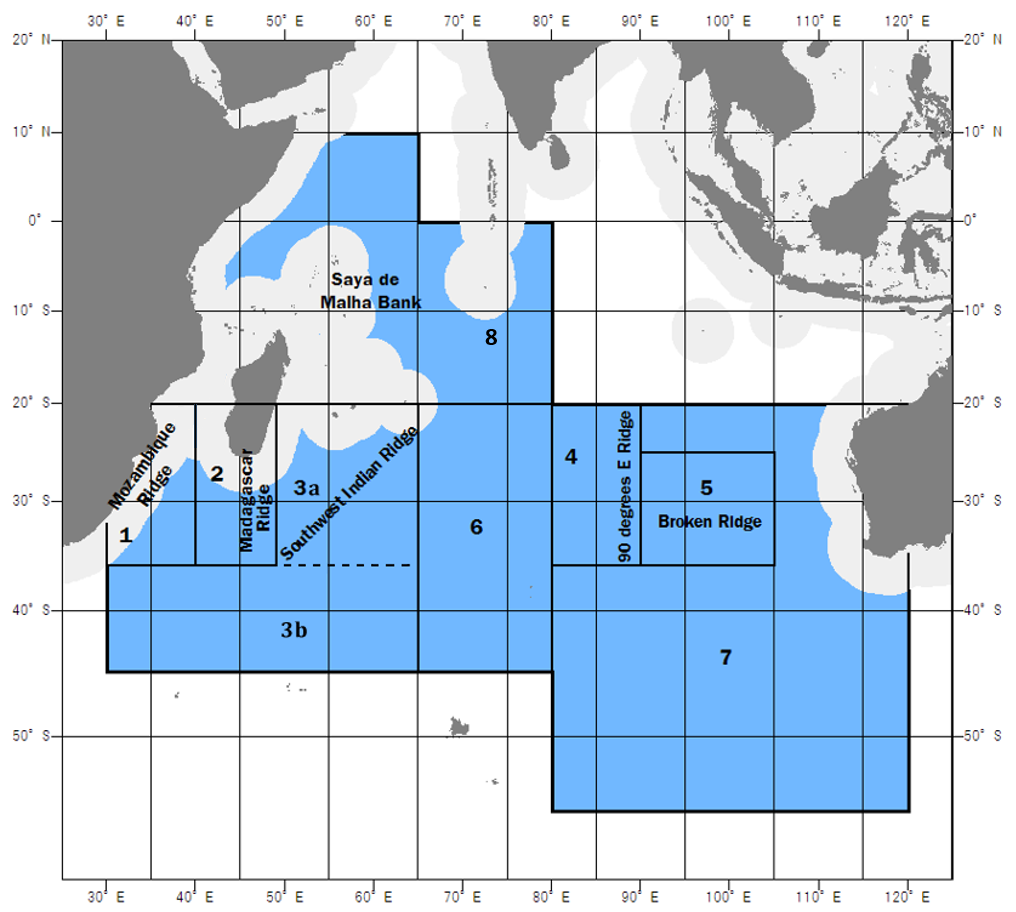 Annex 2Tables templates for National Report sectionsThe tables below provide guidance on the format to be used for CP to report information in their National Report. Text in Yellow must be updated by CP.Description of fisheriesTable 1: Fleet composition (number of vessels by gear type and size and how this has changed by year).Table 2: Summary table of gear effort (unit). Note: please provide one table for each gear/fishery and specify the unit used (e.g. Midwater trawl, hours trawled)Table 3: Summary table of gear catches (unit)Note: please provide one table for each gear/fishery and specify the unit used (e.g. Midwater trawl, tons)	Catch, effort and CPUE summariesTable 4: Catch (Kg) by species for main target, bycatch, associated and depended species (R-retained and D-discarded)Fisheries data collection and research activitiesBrief description of the fisheries data collection systems implemented, and the research and assessment activities conducted, including:Description of the statistical data collection systems in use, and how these have changed or been improved over the past year. If fisheries need to be separated, please provide a table for each fishery.Table 5: Details on the scales and resolutions of the fishery data collection for one fisheryNote: please provide one table for each gear/fishery if data collection modes differ.VME Thresholds(for bottom fishing activity only)
Describe threshold levels for encounters with VMEs and any move-on protocolsTable 6: Threshold levels for encounters with VMEs and move-on protocolsFor operations that exceeded the pre-determined VME threshold, provided details of the VME taxa observed including (wet) weight, number of taxa, the corresponding effort information and total weight of catch of the operation; and any action taken in respect of the relevant site.Table 7: Summary VME Taxa (wet) weight (kg), operations exceeding thresholds and effort: gear type identified, 1 table per gear It is desirable for the SC to report any VME taxa caught during fishing operations as recorded in the logbooksTable 8: VME taxa bycatch quantities per gear from logbooks data (specify taxa and units)Summary of observer and port sampling programsInformation on observer programme design and coverage rates achieved and the type of data collected. (table 9)Information on the level of observer coverage and focus on recording bycatch of seabirds, marine mammals, reptiles and other species of concern. (table 9)Table 9: Observer program design and coverage summary tableReporting of observed bycatch by species and fishery for all seabirds, marine mammals, reptiles and other species of concern. (table 10)Table 10: Reporting of observed bycatchSummary of Biological samplings performed (past 5 years)Table 11: Summary numbers of fish sampled* per species and year* For length/frequency counts, just input the total number of fish measured (e.g. L/F: 2000), for complete individual biological sampling (BS), provide the number of fish sampled (e.g. BS: 350)AreaLatsNSLatsNSLongsELongsE1Mozambique RidgeS 20°S 36°-40°2Madagascar RidgeS 20°S 36°40°49°3aNorthern SW Indian RidgeS 20°S 36° 49°65°3bSouthern SW Indian RidgeS 36° S 45°30°65°6Mid-Indian RidgeS 20°S 45°65°80°4Ninety Degree East RidgeS 20°S 36°80°90°5Broken RidgeS 25°S 36°90°105°7SE Indian OceanS 20°S 55°80°120°8North of 20°N 10°S 20°-80°YearVessels that actively fishedVessels that actively fishedVessels that actively fishedVessels that actively fishedYearGear 1Gear 2Gear 3Gear 4yearNo of vessels (total tonnage)No of vessels (total tonnage)No of vessels (total tonnage)No of vessels (total tonnage)yearNo of vessels (total tonnage)No of vessels (total tonnage)No of vessels (total tonnage)No of vessels (total tonnage)YearSub-areas for reporting catch and effort dataSub-areas for reporting catch and effort dataSub-areas for reporting catch and effort dataSub-areas for reporting catch and effort dataSub-areas for reporting catch and effort dataSub-areas for reporting catch and effort dataSub-areas for reporting catch and effort dataSub-areas for reporting catch and effort dataSub-areas for reporting catch and effort dataYear123.a3.b45678yearyearYearSub-areas for reporting catch and effort dataSub-areas for reporting catch and effort dataSub-areas for reporting catch and effort dataSub-areas for reporting catch and effort dataSub-areas for reporting catch and effort dataSub-areas for reporting catch and effort dataSub-areas for reporting catch and effort dataSub-areas for reporting catch and effort dataSub-areas for reporting catch and effort dataYear123.a3.b45678yearyearYearSpecies 1Species 1Species 2Species 2Species 3Species 3Species 4Species 4Species 5Species 5OthersOthersTotalTotalYearRDRDRDRDRDRDRDyear 1year 2fishery/gear data collection itemsfishery/gear data collection itemsfishery/gear data collection itemsfishery/gear data collection itemsYeartow / set
(individual or some aggregation)time scale
(set-tow hauling time, daily, etc.)spatial scale
(tow/set exact position or grid, please provide grid resolution)species details 
(any aggregation or species grouping)YearYearYearYearGear/fisheryThresholds (kgs)Move-on protocols descriptionGear1 Gear2…YearVME
taxaUnitSub-areas for reporting catch and effort dataSub-areas for reporting catch and effort dataSub-areas for reporting catch and effort dataSub-areas for reporting catch and effort dataSub-areas for reporting catch and effort dataSub-areas for reporting catch and effort dataSub-areas for reporting catch and effort dataSub-areas for reporting catch and effort dataSub-areas for reporting catch and effort dataYearVME
taxaUnit123.a3.b45678year taxon nameWeight (kg)year taxon nameNb of Operationsyear taxon nameEffort (Tables 2.1..)year taxon nameWeight (kg)year taxon nameNb of Operationsyear taxon nameEffort (Tables 2.1..)yeartaxon nameWeight (kg)yeartaxon nameNb of Operationsyeartaxon nameEffort (Tables 2.1..)gear1/fishery1gear2/fishery2…total set/tow numbernumbernumbertaxataxon 1 (unit)quantityquantitytaxataxon 2 (unit)quantityquantitytaxataxon 3 (unit)quantityquantity…trips 
coverage 
(%)total no of 
sets/haulsno of 
sets/hauls 
coveredwithin set/haul 
coverage
 (%)incidental bycatch (bird, mammal) observation coverage (% set/haul)gear1/fishery1gear2/fishery2gear3/fishery3bycatch gear1/fishery1gear2/ fishery2gear3/ fishery3seabirdsoccurrence numberoccurrence numberoccurrence numbermammalsoccurrence numberoccurrence numberoccurrence numbersharksoccurrence numberoccurrence numberoccurrence numberVME taxon 1 (unit)quantityquantityquantityVME taxon 2 (unit)quantityquantityquantityotherYearsYearsYearsYearsYearsSpecies (FAO code)20172018201920202021BYSL/F: 2000 
BS: 350ORYEDR